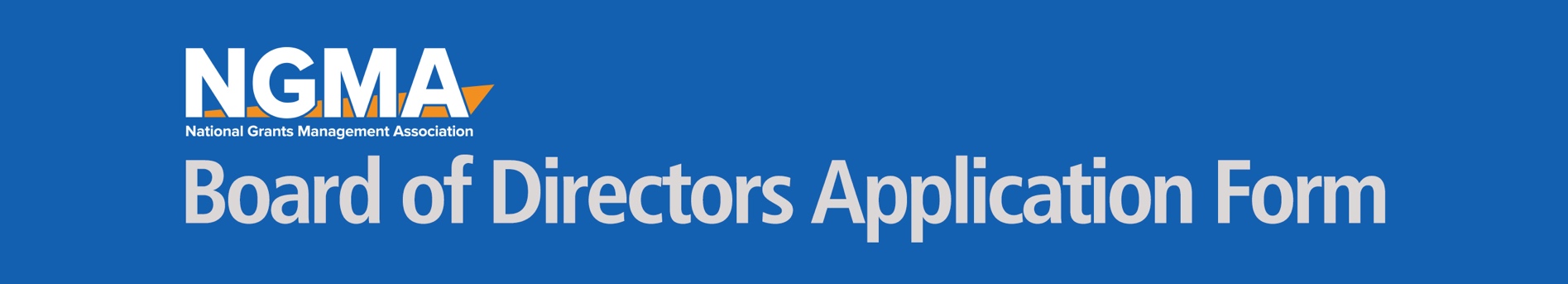 Application Instructions for the 2020 election cycle:
Submit the following documents to info@ngma.org no later than Dec 6, 2019
Board of Directors Application Form ResumePhoto (high res professional photo) Declaration 

I nominate myself for a three-year term on NGMA’s Board of Directors beginning May 1, 2020.Name: __________________________________________________________________Organization: ____________________________________________________________Title: ___________________________________________________________________Date: ___________________________________________________________________E-Signature: _____________________________________________________________Candidate Questions: Please respond to the questions in narrative form. This statement should demonstrate your current awareness of vital industry issues and your leadership ability related to your approach or suggestions for addressing the issue. Your responses will be shared on NGMA’s website as a resource to voting members. Brief background statement including education, training and career path: Current professional position and description of grant-related dutiesA statement for your vision for NGMA’s future and how you see yourself helping the organization achieve that visionPlease describe what governance skillsets you will bring to the NGMA boardDescribe what additional skills/knowledge/strengths you will bring to the NGMA board
Attestation:
I, ___________________________________________ acknowledge and have read and understand the NGMA Board Member Roles & Responsibilities below.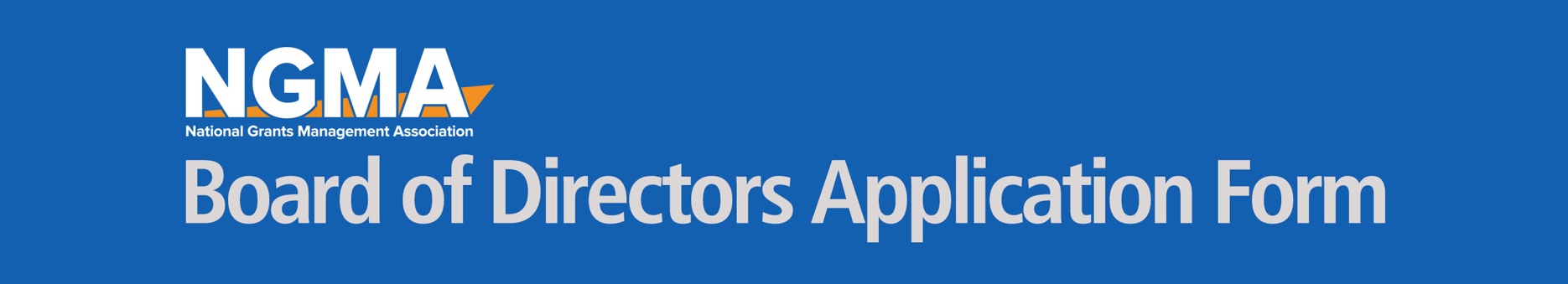 NGMA Board Member Roles & ResponsibilitiesUnderstand and Represent NGMASupport NGMA’s mission, purposes, goals, programs and partnersAware of the roles and current activities and accomplishments of NGMA staffUnderstand and adhere to NGMA’s Bylaws and governance policiesAttend activities and events sponsored by NGMA whenever possibleActive Participation and CommunicationPrepare for and actively participate in NGMA bi-monthly Board meetings and scheduled committee meetings, including appropriate NGMA activitiesActively serve on and make regular contributions to the work of the Board CommitteesAsk timely and substantive questions at Board and committee meetings consistent with personal conscience, convictions, and ethics while supporting the majority decision on issues decided by the BoardUnderstand and adhere to NGMA’s use of a consent agenda at Board meetings to ensure the majority of the meeting is focused on strategic goals and current challengesMaintain active communication with fellow Board members, Chairs, NGMA leadership and staff to ensure completion of projects and committee assignments and to facilitate decision making of committees and the BoardMaintain confidentiality of the Board’s discussions and speak for the Board and/or NGMA only when    authorized to do soSuggest agenda items for Board and committee meetings to ensure that significant policy-related matters are addressedProvide Strategic GuidanceParticipate in periodic strategic planning discussions to assess NGMA’s strengths and make informed    recommendations for improvement or future investments in the organizationSuggest possible nominees to the Board who can make significant contributions to the work of the    Board and the progress of NGMAEnsure Fiscal Stability of NGMAExercise sound fiscal practices with the Board’s Finance Committee providing regular updates to the    Board through the consent agendaRead and understand NGMA financial statements and otherwise help the Board fulfill its fiduciary    responsibilitySupport investments to achieve NGMA goals by allowing the Executive Director to make necessary    adjustments once the budget has been approvedUnderstand the revenue models that support a membership-based association like NGMA and how its    financial policies and guidance may differ from other organizations (i.e. government, nonprofit,    consulting firms, etc.Participate in review of Finance Committee recommendations for NGMA’s annual budget to ensure it    is consistent with and will help achieve NGMA’s vision, mission, and planned activitiesAssist with timely response and completion of NGMA’s Form 990 as requested by the bookkeeperAvoid ConflictsAvoid conflicts by serving NGMA as a whole rather than any special interest group or constituency.Avoid the appearance of a conflict of interest that might compromise the Board of NGMA, and disclose    any possible conflicts to the Board in a timely fashion.Complete the Conflict of Interest and Confidentiality Agreement annually